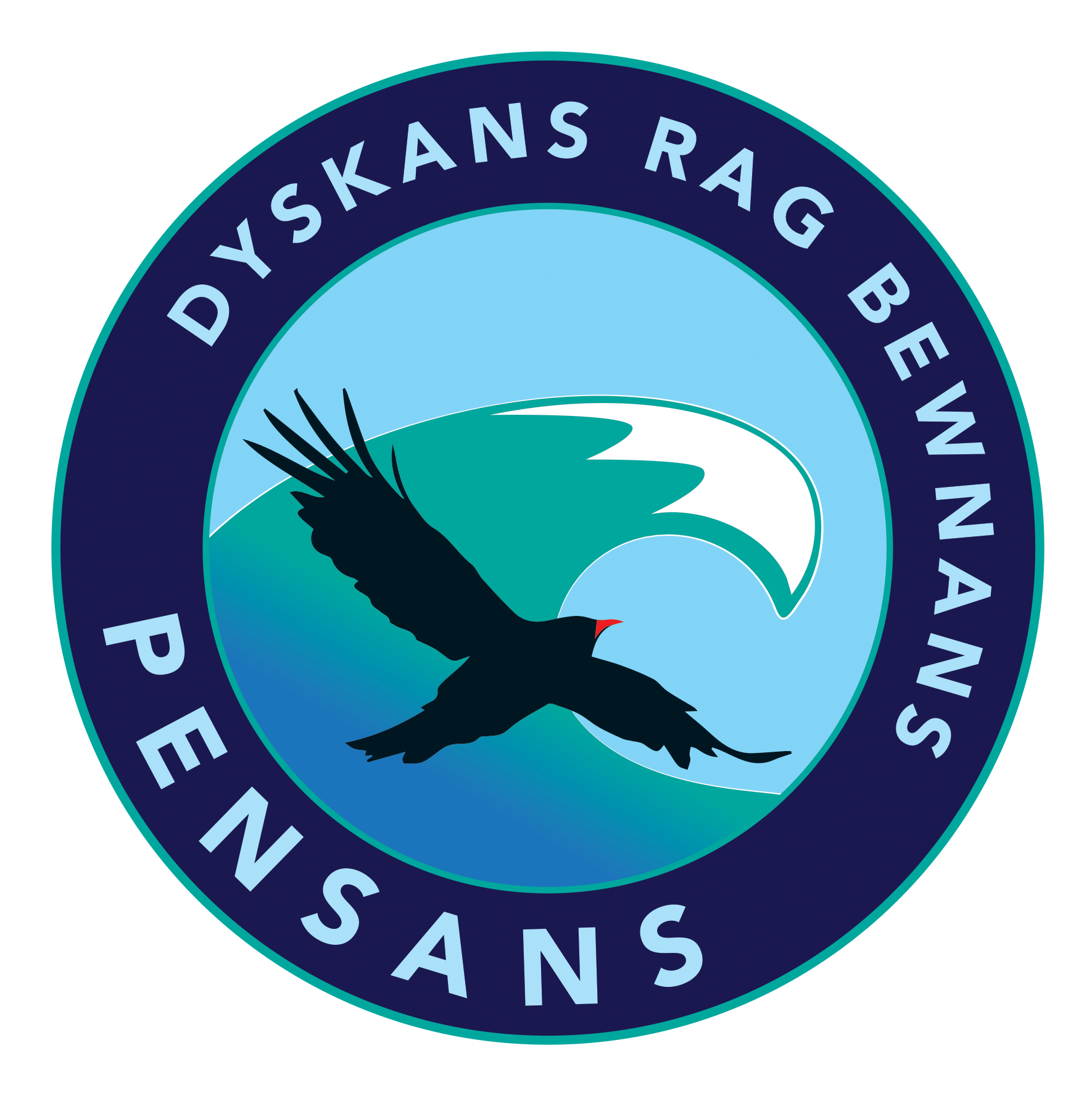 PRACTICE SHEETScore	/ 66Updated Summer 201719 x 22 	x 104034 x  	284 	x 26510 x 066 x 276 x 684 x  	1693 x  	36103 x 211 	x 550122 x 913 	x 312143 x 7155 x  	3516 	x 02179 x 11187 x 819 	x 224206 x 9215 x  	5522 	x 560